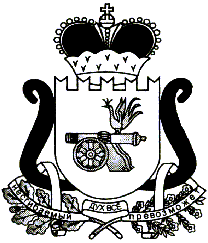 АДМИНИСТРАЦИЯ   МУНИЦИПАЛЬНОГО ОБРАЗОВАНИЯ«ЕЛЬНИНСКИЙ  РАЙОН» СМОЛЕНСКОЙ ОБЛАСТИП О С Т А Н О В Л Е Н И Е – П Р О Е К Тот  _____________2022  № ______г. ЕльняО выявлении правообладателя ранее учтенного объекта недвижимостиВ соответствии со статьей 69.1 Федерального закона от 13 июля 2015 года № 218-ФЗ «О государственной регистрации недвижимости» Администрация муниципального образования «Ельнинский район» Смоленской областип о с т а н о в л я е т:1. В отношении жилого дома общей площадью 40  кв. м., с кадастровым номером 67:08:1040101:243, расположенного по адресу: Смоленская область, Ельнинский район, д. Леоново, ул. Озёрная, д. 31, в качестве его правообладателя, владеющего совместной собственностью данного объекта недвижимости на праве собственности, выявлен Ермилин Валерий Иванович, …… г.р., место рождения: ….., паспорт гражданина Российской Федерации серия …. № ……, выдан: ….., код подразделения: ……., СНИЛС ……., проживающий по адресу: ………...2. Право собственности Ермилина Валерия Ивановича на указанный в пункте 1 настоящего постановления объект недвижимости подтверждается …….3. Указанный в пункте 1 настоящего постановления объект недвижимости не прекратил существование, что подтверждается прилагаемым актом осмотра от 16.12.2021 года № 11.4. Отделу экономического развития, прогнозирования, имущественных и земельных отношений Администрации муниципального образования «Ельнинский район» Смоленской области осуществить действия по внесению необходимых изменений в сведения Единого государственного реестра недвижимости.5. Контроль за исполнением настоящего постановления возложить на заместителя Главы муниципального образования «Ельнинский район» Смоленской области С.В. Кизунову.Глава муниципального образования «Ельнинский район» Смоленской области 				Н.Д. Мищенков